November 24, 2017To parents, guardians, caregivers of Eastdale and Mountain View, As part of the Lower Stoney Creek Accommodation Review, the Board of Trustees approved the closure of Collegiate Avenue, Eastdale, Green Acres, Memorial (SC), Mountain View and R.L. Hyslop, pending Ministry of Education funding for three new JK-8 elementary schools on the Collegiate, Eastdale and Memorial (SC) sites.Last year, HWDSB received 11.5 million dollars to build a new K-8 elementary school on the Eastdale site. Planning is underway and construction at Eastdale is expected to commence this summer.During the construction period, Eastdale students will be accommodated at Mountain View School starting September 2018. Additional portables will be installed at Mountain View over the summer of 2018. This temporary accommodation keeps the entire Eastdale community together at one site within their neighbourhood. This also allows Mountain View and Eastdale families and students to form relationships in advance of the new Eastdale/Mountain View School opening.To support transition planning, families are invited to a public meeting on Wednesday, November 29, 2017 from 6:00 – 8:00 p.m. at Eastdale School, 275 Lincoln Road, Stoney Creek. At this meeting staff will review plans for the new school on the Eastdale site as well as plans to accommodate students and Mountain View during construction. This meeting will also introduce parameters for the formation of the Transition Advisory Committee to support a smooth transition as both schools come together.   I hope you can join us for this meeting. If you have any questions, please contact your school principal/vice-principal.Sincerely,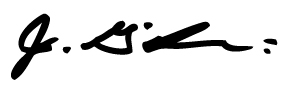 Jeff Gillies
Superintendent of Student Achievement